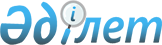 О внесении изменений в постановление Правительства Республики Казахстан от 26 октября 2009 года № 1671
					
			Утративший силу
			
			
		
					Постановление Правительства Республики Казахстан от 31 декабря 2010 года № 1489. Утратило силу постановлением Правительства Республики Казахстан от 24 февраля 2014 № 131      Сноска. Утратило силу постановлением Правительства РК от 24.02.2014 № 131 (вводится в действие по истечении десяти календарных дней после дня его первого официального опубликования).

      Правительство Республики Казахстан ПОСТАНОВЛЯЕТ:



      1. Внести в постановление Правительства Республики Казахстан от 26 октября 2009 года № 1671 "Об утверждении стандарта оказания государственной услуги "Выдача гражданам водительских удостоверений, за исключением выдаваемых Министерством сельского хозяйства" (САПП Республики Казахстан, 2009 г., № 45, ст. 431) следующие изменения:



      в заголовке и пункте 1 слово "оказания" исключить;



      преамбулу изложить в следующей редакции:

      "В соответствии со статьей 34 Бюджетного кодекса Республики Казахстан, статьями 9-1, 15-2 Закона Республики Казахстан от 27 ноября 2000 года "Об административных процедурах" и подпунктами 2), 3) статьи 6, статьей 29 Закона Республики Казахстан от 11 января 2007 года "Об информатизации" Правительство Республики Казахстан ПОСТАНОВЛЯЕТ:";



      стандарт оказания государственной услуги "Выдача гражданам водительских удостоверений, за исключением выдаваемых Министерством сельского хозяйства", утвержденный указанным постановлением, изложить в новой редакции согласно приложению к настоящему постановлению.



      2. Настоящее постановление вводится в действие по истечении десяти календарных дней со дня первого официального опубликования.      Премьер-Министр

      Республики Казахстан                       К. Масимов

Приложение        

к постановлению Правительства

Республики Казахстан    

от 31 декабря 2010 года № 1489

Утвержден         

постановлением Правительства

Республики Казахстан    

от 26 октября 2009 года № 1671 

Стандарт государственной услуги

"Выдача гражданам водительских удостоверений, за исключением

выдаваемых Министерством сельского хозяйства" 

1. Общие положения

      1. Государственная услуга предоставляется регистрационно-экзаменационными подразделениями дорожной полиции органов внутренних дел (далее - РЭП), указанными в приложении 1 к настоящему стандарту.



      2. Форма оказываемой государственной услуги: частично автоматизированная.



      3. Государственная услуга оказывается на основании:



      1) статьи 10 Закона Республики Казахстан от 21 декабря 1995 года "Об органах внутренних дел Республики Казахстан";



      2) статьи 15 Закона Республики Казахстан от 15 июля 1996 года "О безопасности дорожного движения";



      3) типового стандарта государственной услуги, утвержденного постановлением Правительства Республики Казахстан от 30 июня 2007 года № 558;



      4) пункта 65 Реестра государственных услуг, оказываемых физическим и юридическим лицам, утвержденного постановлением Правительства Республики Казахстан от 20 июля 2010 года № 745.



      4. Информация о государственной услуге размещена:



      1) на электронном портале Правительства;



      2) на портале электронного Правительства;



      3) на веб-сайтах Министерства внутренних дел Республики Казахстан (www.mvd.kz) (далее - МВД);



      4) в разделе "Законодательство" Комитета дорожной полиции МВД (www. Zholpolice. kz);



      5) веб-сайтах департаментов внутренних дел областей, городов Алматы и Астаны (далее - ДВД), в помещениях РЭП, указанных в приложении 1 к настоящему стандарту, на стендах и информационных досках.



      5. Видом завершения государственной услуги является выдача водительского удостоверения (далее - ВУ), либо мотивированный ответ об отказе в предоставлении услуги.



      6. Государственная услуга оказывается гражданам Республики Казахстан, иностранцам и лицам без гражданства.



      7. Сроки оказания государственной услуги:



      1) сроки оказания государственной услуги с момента сдачи потребителем необходимых документов, определенных в пункте 11 настоящего Стандарта - не более 6 часов;



      2) максимально допустимое время ожидания до получения государственной услуги, оказываемой на месте в день обращения заявителя - не более 30 минут;



      3) максимально допустимое время обслуживания получателя государственной услуги, оказываемой на месте в день обращения заявителя - не более 40 минут.



      8. За оказание государственной услуги взимается государственная пошлина, которая в соответствии с Кодексом Республики Казахстан "О налогах и других обязательных платежах в бюджет (Налоговый кодекс)" составляет 125 процентов от минимального расчетного показателя, установленного на день уплаты государственной пошлины.



      Государственная пошлина оплачивается через банковские учреждения Республики Казахстан, которыми выдается платежный документ, подтверждающий размер и дату оплаты.



      9. Государственная услуга предоставляется пять дней в неделю (вторник - пятница с 09.00 час. до 18.00 час, перерыв на обед с 13.00 час. до 14.30 час, суббота с 08.00 час. до 16.00 час, перерыв на обед с 12.00 час. до 13.00 час). Прием осуществляется в порядке очереди, без предварительной записи и ускоренного обслуживания.



      10. Место предоставления услуги РЭП располагается на первом этаже здания, имеет отдельный от других подразделений органов внутренних дел вход, зал с местами для ожидания, имеющий стулья, столы (стойки) для оформления документов, оснащенный стендами с перечнем необходимых документов и образцами их заполнения. Для граждан с ограниченными физическими возможностями услуга оказывается непосредственно по месту нахождения заявителя. 

2. Порядок оказания государственной услуги

      11. Для получения государственной услуги заявителю необходимо предъявить сотруднику РЭП следующие документы:



      1) заполненное заявление на бланке на выдачу водительского удостоверения;



      2) документ, удостоверяющий личность лица, обратившегося за совершением регистрационных действий; при отсутствии адреса места жительства в удостоверении личности - дополнительно документ, подтверждающий регистрацию постоянного места жительства (Книгу регистрации граждан, либо справку с адресного бюро);



      3) свидетельство об окончании курсов и его копия;



      4) медицинскую справку;



      5) водительскую карточку, выдаваемую организациями по подготовке, переподготовке водителей транспортных средств;



      6) документ, подтверждающий оплату государственной пошлины, установленной Кодексом Республики Казахстан "О налогах и других обязательных платежах в бюджет (Налоговый кодекс)";



      12. Бланк заявления выдается сотрудником РЭП, который также размещен на веб-сайтах МВД и ДВД, указанных в приложении 1 к настоящему стандарту.



      13. Документы, необходимые для получения государственной услуги, указанные в пункте 11 настоящего стандарта, сдаются в РЭП.



      14. После сдачи документов заявителю (представителю заявителя) выдается талон о том, что он сдал все необходимые документы для получения государственной услуги по форме согласно приложению 2 к настоящему стандарту.



      15. Водительское удостоверение выдается заявителю под роспись в реестре выдачи ВУ по предъявлению документа, удостоверяющего личность.



      16. В предоставлении государственной услуги отказывается в случае:



      1) непредоставления заявителем (представителем заявителя) документов указанных в пункте 11 настоящего стандарта;



      2) ухудшения здоровья водителя, препятствующего безопасному управлению транспортными средствами, подтвержденное медицинским заключением.



      3) лишение права на управление транспортными средствами по решению суда в порядке, предусмотренного гражданским процессуальным законодательством, по иску уполномоченного органа (должностного лица);



      4) если заявитель:



      5) не достиг 16-летнего возраста при предоставлении права на управление транспортными средствами категории "А";



      6) не достиг 18-летнего возраста при предоставлении права на управление транспортными средствами категории "В", "С";



      7) не достиг 21-летнего возраста при предоставлении права на управление транспортными средствами категории "Д";



      8) не предоставил документы, подтверждающие наличие стажа управления транспортными средствами не менее двенадцати месяцев, при предоставлении права на управление транспортными средствами категории "Е". 

3. Принципы работы

      17. Деятельность РЭП основывается на соблюдении конституционных прав потребителей и осуществляется на принципах вежливости, предоставления исчерпывающей информации, обеспечения сохранности документов, защиты и конфиденциальности информации о содержании документов потребителя. 

4. Результаты работы

      18. Результаты оказания государственной услуги потребителю измеряются показателями качества и эффективности в соответствии с приложением 3 к настоящему стандарту.



      19. Целевые значения показателей качества и эффективности государственных услуг, по которым оценивается работа РЭП, оказывающего государственную услугу, ежегодно утверждается соответствующим приказом МВД. 

5. Порядок обжалования

      20. Разъяснение порядка обжалования действий (бездействия) уполномоченных должностных лиц и содействие в подготовке жалобы можно получить по телефонам доверия, указанным в приложении 4 к настоящему стандарту.



      21. Действия (бездействия) сотрудников РЭП могут быть обжалованы в установленном порядке вышестоящему руководству городских, районных управлений (отделов) внутренних дел, ДВД, Комитета дорожной полиции МВД, МВД, указанных в приложении 4 к настоящему стандарту.



      22. В случаях некорректного обслуживания жалоба подается начальнику регистрационно-экзаменационного подразделения управления дорожной полиции ДВД в рабочие дни.



      23. В случаях несогласия с результатами оказания государственной услуги потребитель имеет право обратиться в суд в установленном законодательством порядке.



      24. Жалоба адресуется субъекту или должностному лицу, в компетенцию которого входит разрешение поставленных в жалобе вопросов.



      В жалобе физического лица указывается его фамилия, имя, отчество, почтовый адрес, юридического лица - его наименование, почтовый адрес, исходящий номер и дата. Жалоба подписывается потребителем. При подаче жалобы указываются наименование субъекта или должность, фамилии и инициалы должностных лиц, чьи действия обжалуются, мотивы обращения и требования.



      25. Поступившая жалоба регистрируется в журнале учета информации органа внутренних дел и рассматривается в сроки, установленные Законом Республики Казахстан "О порядке рассмотрения обращений физических и юридических лиц". Заявителю выдается талон, указанный в приложении 5 к настоящему стандарту, с указанием даты и времени, фамилии и инициалов лица, принявшего обращении.



      О результатах рассмотрения жалобы заявителю сообщается в письменном виде по почте, либо электронной почте.



      26. Адрес Комитета дорожной полиции МВД: 010000, г. Астана, улица Ш. Айманова 4, веб-сайт: www.zholpolice.kz, телефон дежурной части: (7172) 71-58-68, телефон доверия: (7172) 71-58-25.

Приложение 1      

к постановлению Правительства

Республики Казахстан    

от 31 декабря 2010 года № 1489

Приложение 1           

к Стандарту государственной услуги,

утвержденному постановлением   

Правительства Республики Казахстан

от 26 октября 2009 года № 1671 

Приложение 2       

к постановлению Правительства

Республики Казахстан    

от 31 декабря 2010 года № 1489

Приложение 2          

к Стандарту государственной услуги,

утвержденному постановлением   

Правительства Республики Казахстан

от 26 октября 2009 года № 1671 

                            ТАЛОН № _

   о принятии документов на оказание государственной услуги

   _______________________________________________________________

       (Ф.И.О. заявителя или наименование юридического лица)Перечень принятых документов:

1. _________________________________________________________________

2. _________________________________________________________________

3. _________________________________________________________________

4. _________________________________________________________________

5. _________________________________________________________________

6. _________________________________________________________________

7. _________________________________________________________________

8. _________________________________________________________________

9. _________________________________________________________________Принял:      ____________________________________/________/_________________

      (Должность, звание сотрудника РЭП)   (подпись)     (Ф.И.О.)

"___"_______________ ____ г.Время и дата выдачи: ____ час _____ мин "___"___________ _____ г.

Приложение 3        

к постановлению Правительства

Республики Казахстан    

от 31 декабря 2010 года № 1489

Приложение 3          

к Стандарту государственной   

услуги, утвержденного постановлением

Правительства Республики Казахстан

от 26 октября 2009 года № 1671  

Приложение 4       

к постановлению Правительства

Республики Казахстан    

от 31 декабря 2010 года № 1489

Приложение 4           

к Стандарту государственной услуги,

утвержденному постановлением 

Правительства Республики Казахстан

от 26 октября 2009 года № 1671 

Приложение 5       

к постановлению Правительства

Республики Казахстан    

от 31 декабря 2010 года № 1489

Приложение 5           

к стандарту государственной услуги,

утвержденному постановлением   

Правительства Республики Казахстан

от 26 октября 2009 года № 1671 (размер 75 мм х 55 мм)
					© 2012. РГП на ПХВ «Институт законодательства и правовой информации Республики Казахстан» Министерства юстиции Республики Казахстан
				web-caйт Правительства Республики Казахстанweb-caйт Правительства Республики Казахстанweb-caйт Правительства Республики Казахстанhttp://www.e.gov.kz/ctitzenty/trav/

vehicles.http://www.e.gov.kz/ctitzenty/trav/

vehicles.http://www.e.gov.kz/ctitzenty/trav/

vehicles.РегионРЭПАдресАдрестелефонweb-сайтг.

АстанаРЭП КДП

МВДг. Астана, ул. Ш. Айманова,

4г. Астана, ул. Ш. Айманова,

471-58-59,

21-11-03http://www.

zholpolice.kzг.

АстанаРЕО УДП ДВДг. Астана, Алматинский

район, ул. Промзона 35г. Астана, Алматинский

район, ул. Промзона 3571-69-90

53-22-40http://

www.ast_guvd.mvd.kzг.

АстанаРЭПг. Астана, Сараркинский

район, ул. Жана жол 6г. Астана, Сараркинский

район, ул. Жана жол 654-57-53http://

www.ast_guvd.mvd.kzг.

АстанаЭПг. Астана, ул. Тауелсиздик 1г. Астана, ул. Тауелсиздик 171-51-06http://

www.ast_guvd.mvd.kzг.

АлматыОРЭР УДП

ДВД

г. Алматыг. Алматы, ул.Байтурсынова,

185 «В»г. Алматы, ул.Байтурсынова,

185 «В»2544525

2544541

2544551http://www.lpolice.

kz-ДВД г. Алматы

e-mail.//pogon@mvd.

kz-УДП ДВД г.Алматы

-mail://radar@mvd.

kzг.

АлматыМРЭП-1г. Алматы, ул. Жансугурова,

176 «А»г. Алматы, ул. Жансугурова,

176 «А»3973387

3973384http://www.lpolice.

kz-ДВД г. Алматы

e-mail.//pogon@mvd.

kz-УДП ДВД г.Алматы

-mail://radar@mvd.

kzг.

АлматыМРЭП-2г. Алматы, ул.Суюнбая,2г. Алматы, ул.Суюнбая,22705911

2705912http://www.lpolice.

kz-ДВД г. Алматы

e-mail.//pogon@mvd.

kz-УДП ДВД г.Алматы

-mail://radar@mvd.

kzг.

АлматыМРЭП-3г. Алматы, 13 км.трассы

Алматы-Бишкекг. Алматы, 13 км.трассы

Алматы-Бишкек3510298http://www.lpolice.

kz-ДВД г. Алматы

e-mail.//pogon@mvd.

kz-УДП ДВД г.Алматы

-mail://radar@mvd.

kzг.

АлматыМРЭП-4г. Алматы,

ул.Толеби,296г. Алматы,

ул.Толеби,2963150256

3150247http://www.lpolice.

kz-ДВД г. Алматы

e-mail.//pogon@mvd.

kz-УДП ДВД г.Алматы

-mail://radar@mvd.

kzг.

АлматыРП-1(гос.

транспорт)г. Алматы,

ул.Жансугурова, 176 «А»г. Алматы,

ул.Жансугурова, 176 «А»3973382http://www.lpolice.

kz-ДВД г. Алматы

e-mail.//pogon@mvd.

kz-УДП ДВД г.Алматы

-mail://radar@mvd.

kzг.

АлматыРП-2г. Алматы, ул.Байтурсынова,

185г. Алматы, ул.Байтурсынова,

1852544518http://www.lpolice.

kz-ДВД г. Алматы

e-mail.//pogon@mvd.

kz-УДП ДВД г.Алматы

-mail://radar@mvd.

kzг.

АлматыРП-3г. Алматы, мкр.Мамыр-4,

д.165г. Алматы, мкр.Мамыр-4,

д.1653800230

3800232http://www.lpolice.

kz-ДВД г. Алматы

e-mail.//pogon@mvd.

kz-УДП ДВД г.Алматы

-mail://radar@mvd.

kzг.

АлматыЦОРЭР

учетная

группаг. Алматы, ул.Байтурсынова,

185г. Алматы, ул.Байтурсынова,

1852544558http://www.lpolice.

kz-ДВД г. Алматы

e-mail.//pogon@mvd.

kz-УДП ДВД г.Алматы

-mail://radar@mvd.

kzг.

АлматыЦОРЭР

экзамен,

группаг. Алматы, ул.Байтурсынова,

185г. Алматы, ул.Байтурсынова,

1852544543http://www.lpolice.

kz-ДВД г. Алматы

e-mail.//pogon@mvd.

kz-УДП ДВД г.Алматы

-mail://radar@mvd.

kzг.

АлматыСпецРЭОг. Алматы, ул.Майлина, 85г. Алматы, ул.Майлина, 852579054

2579374http://www.lpolice.

kz-ДВД г. Алматы

e-mail.//pogon@mvd.

kz-УДП ДВД г.Алматы

-mail://radar@mvd.

kzАкмолин-

ская

областьРЭО УДП

ДВДг. Кокшетау, ул. Валиханова

179г. Кокшетау, ул. Валиханова

1798(7162)29-98-10,

29-98-21http://www.akmdvd.

online.kzАкмолин-

ская

областьМРЭО УДП

ДВДг. Астана, ул. Акжол 18Аг. Астана, ул. Акжол 18А8(7172)54-61-77http://www.akmdvd.

online.kzАкмолин-

ская

областьМРЭО

Аккольско-

го РОВДг. Акколь, ул. Парковая 2г. Акколь, ул. Парковая 28(71638)2-16-38http://www.akmdvd.

online.kzАкмолин-

ская

областьМРЭО

Атбасарс-

кого РОВДг. Атбасар, ул. Урицкого 38г. Атбасар, ул. Урицкого 388(71643)4-29-43http://www.akmdvd.

online.kzАкмолин-

ская

областьРП

Жаркаинс-

кого РОВДг. Державинск, ул. Захарова

33г. Державинск, ул. Захарова

338(71648)9-21-99http://www.akmdvd.

online.kzАкмолин-

ская

областьМРЭО

Есильского

РОВДг. Есиль, ул. Победы 58г. Есиль, ул. Победы 588(71647)2-22-77http://www.akmdvd.

online.kzАкмолин-

ская

областьМРЭО

Степно-

горского

ГОВДг. Степногорск. мкр 5г. Степногорск. мкр 58(71645)5-91-22http://www.akmdvd.

online.kzАкмолин-

ская

областьМРЭО

Бурабайс-

кого РОВДг. Щучинск, ул. Аблай-Хана

1аг. Щучинск, ул. Аблай-Хана

1а8(71636)4-25-22http://www.akmdvd.

online.kzАлматин-

ская

областьЦентраль-

ное РЭО

г.Талды-

корган

мкр.7

Здание УДП

ДВДГОВД г.Талдыкорган ул.Абая

249ГОВД г.Талдыкорган ул.Абая

2498(7282)27-05-72,

21-18-24http://www.

zhetisu-police.kzАлматин-

ская

областьМРЭО

Талгарско-

го РУВД,

п.

Гульдала,

Трасса

Алматы-

КОКПЕК-

КОКТАП УДПРУВД Талгарского района

г. Талгар ул.Абылайхана 120РУВД Талгарского района

г. Талгар ул.Абылайхана 1208(7272)257-43-06

, 257-33-80http://www.

zhetisu-police.kzАлматин-

ская

областьМРЭО ДП

Капшагай-

ского

ГОВД, г.

Капчагай,

ул. Ул.

Сейфуллина

36ГОВД г.Капшагай ул.Конаева

14ГОВД г.Капшагай ул.Конаева

148(72772) 4-24-88http://www.

zhetisu-police.kzАлматин-

ская

областьМРЭО

Енбекши-

Казахского

РУВД, г.

Есик, ул.

алея Алтын

Адам 163РУВД Енбекши-Казахского

района г.Иссык ул.Топатаева

105аРУВД Енбекши-Казахского

района г.Иссык ул.Топатаева

105а8(7275)4-22-59http://www.

zhetisu-police.kzАлматин-

ская

областьРЭП с.

Шелек,

с. Шелек,

ул.

Имамниязо-

ва 1РУВД Енбекши-Казахского

района с.Шелек ул.Б.Момышулы

97РУВД Енбекши-Казахского

района с.Шелек ул.Б.Момышулы

978 (72776)

2-08-64http://www.

zhetisu-police.kzАлматин-

ская

областьМРЭП

«МЕРКУР»,

г. Алматы,

ул.

Майлина 79РУВД Илийского района

п. Отеген Батыр

ул. Батталханова 14РУВД Илийского района

п. Отеген Батыр

ул. Батталханова 148(7272)251-25-69http://www.

zhetisu-police.kzАлматин-

ская

областьМРЭО г.

Сарканд,

г. Сарканд,

ул.

Тауелсыз-

дык 126РУВД Саркандского района

г. Сарканд ул.Жамбыла 42РУВД Саркандского района

г. Сарканд ул.Жамбыла 428(7283)92-15-84http://www.

zhetisu-police.kzАлматин-

ская

областьМРЭО

Панфилов-

ского

РОВД, г.

Жаркент,

ул.

Кунаева

309РУВД Жаркентского района

г. Жаркент ул.Жансугурова

102РУВД Жаркентского района

г. Жаркент ул.Жансугурова

1028(7283) 15-28-27http://www.

zhetisu-police.kzАлматин-

ская

областьРЭП

«Шонжа»,

с. Шонжа,

ул.

Исламова

40РУВД Уйгурского района с.

Шонжы ул.А.Арзиева 51РУВД Уйгурского района с.

Шонжы ул.А.Арзиева 518(722778)2-36-53http://www.

zhetisu-police.kzАлматин-

ская

областьМРЭО

Карасайс-

кого РУВД,

г.

Каскелен,

ул.

Наурызбай

батыра 1аРУВД Карасайского района

г. Каскелен ул.Абылай хана

98РУВД Карасайского района

г. Каскелен ул.Абылай хана

988(7272)298-36-07http://www.

zhetisu-police.kzАлматин-

ская

областьРП

«Барыс»,

23 км.

трассы

Алматы-

Бишкек,

«Автомо-

бильный

рынок БН»,

ул.

Кобелекова

1аРУВД Карасайского района г.

Каскелен ул.Абылай хана 98РУВД Карасайского района г.

Каскелен ул.Абылай хана 988(7272)298-55-04http://www.

zhetisu-police.kzАлматин-

ская

областьРП

«Жаксылык»

, ул.

Капчагай-

ская 28

ПРЭП ДП,

Передвиж-

ной ПРЭП,

п.

ГульдалаРУВД Илийского района

п. Отеген Батыр

ул. Батталханова 14

передвижной пунктРУВД Илийского района

п. Отеген Батыр

ул. Батталханова 14

передвижной пункт8(7272)251-12-65http://www.

zhetisu-police.kzАтыраус-

кая

областьОРЭР УДП

ДВДг.Атырау, СПМ-136,

ул.Гогичашвили, 25г.Атырау, СПМ-136,

ул.Гогичашвили, 258(7122)

98-17-07,

98-17-15,

98-17-37http://www.dvd-

atyrau.kzАтыраус-

кая

областьРЭП УДП

ДВДг. Атырау, ул.Элеваторная, 7

а, здания ТОО «БИПЭК Авто»г. Атырау, ул.Элеваторная, 7

а, здания ТОО «БИПЭК Авто»8(7122)

30-16-52,

75-51-44http://www.dvd-

atyrau.kzАтыраус-

кая

областьРЭП

Жылыойско-

го РОВДг. Кульсары, ул.

Бисенкулова, 64г. Кульсары, ул.

Бисенкулова, 648(71237) 5-19-21http://www.dvd-

atyrau.kzАтыраус-

кая

областьРЭП

Курманга-

зинского

РОВДС. Ганюшкино, ул. Абая, 37С. Ганюшкино, ул. Абая, 378(71233) 2-14-79http://www.dvd-

atyrau.kzАктюбин-

ская

областьРЭО УДП

ДВДАктюбинская область

г. Актобе,

пр. А.Молдагуловой, 56Актюбинская область

г. Актобе,

пр. А.Молдагуловой, 568(7132)51-84-24,

51-28-26http://

www.dvdaktobe.kzАктюбин-

ская

областьМРЭГ

Хромтаус-

кого РОВДг. Хромтау, пр.Абая 11г. Хромтау, пр.Абая 118(71336)21-6-98http://

www.dvdaktobe.kzАктюбин-

ская

областьМРЭГ

Мугалжарс-

кого РОВДг. Кандыгаш, ул. Жамбула 74аг. Кандыгаш, ул. Жамбула 74а8(71333)36-4-48http://

www.dvdaktobe.kzАктюбин-

ская

областьМРЭП

Шалкарско-

го РОВДг. Шалкар ул. Есет-батыра 88г. Шалкар ул. Есет-батыра 888(71335)2-33-80

2-20-90http://

www.dvdaktobe.kzАктюбин-

ская

областьМРЭР

Темирского

РОВДп. Шубар-Кудук ул.Желтоксан

6п. Шубар-Кудук ул.Желтоксан

68(71346)2-23-72http://

www.dvdaktobe.kzВосточ-

но-

Казахс-

танская

областьРЭО УДП

ДВДВКО, г. Усть-Каменогорск,

пр. Независимости 73/1ВКО, г. Усть-Каменогорск,

пр. Независимости 73/18 (7232)

77-46-86,

42-69-88http://www.02vko.

kz/Восточ-

но-

Казахс-

танская

областьРП № 1ВКО, г. Усть-Каменогорск

Объездное шоссе, 2ВКО, г. Усть-Каменогорск

Объездное шоссе, 28 (7232)-230537http://www.02vko.

kz/Восточ-

но-

Казахс-

танская

областьРП № 2ВКО, г. Усть-Каменогорск,

пр. Независимости 92/1ВКО, г. Усть-Каменогорск,

пр. Независимости 92/18(72320)-753744http://www.02vko.

kz/Восточ-

но-

Казахс-

танская

областьРП № 3ВКО, г. Усть-Каменогорск,

пр. Абая 97ВКО, г. Усть-Каменогорск,

пр. Абая 978(7232)-753744http://www.02vko.

kz/Восточ-

но-

Казахс-

танская

областьРЭО УВД г.

Семейг. Семей, ул. Морозова 5г. Семей, ул. Морозова 58 (7222)

56-67-22http://www.02vko.

kz/Восточ-

но-

Казахс-

танская

областьРП № 1 УВД

г. Семейг. Семей, ул. Каржаубайулы,

249г. Семей, ул. Каржаубайулы,

2498(7222)51-53-66http://www.02vko.

kz/Восточ-

но-

Казахс-

танская

областьРЭП

Бородули-

хинского

РОВДс. Бородулиха, пер. Мира, 14с. Бородулиха, пер. Мира, 148 (72351)-21287http://www.02vko.

kz/Восточ-

но-

Казахс-

танская

областьРЭП

Жарминско-

го РОВДс. Калбатау, ул. Бабатайулы

34с. Калбатау, ул. Бабатайулы

348 (72347)

6-57-59http://www.02vko.

kz/Восточ-

но-

Казахс-

танская

областьРЭП

Аягузского

РОВДг. Аягоз, ул. Танирбергенова

68г. Аягоз, ул. Танирбергенова

688(872837)3-34-41http://www.02vko.

kz/Восточ-

но-

Казахс-

танская

областьРП Катон-

Карагайс-

кого РОВДс. Большенарым, ул. Абая, 1с. Большенарым, ул. Абая, 18 (72341)-21908http://www.02vko.

kz/Восточ-

но-

Казахс-

танская

областьРЭП

Кокпектин-

ского РОВДс. Кокпекты, ул. Ленина 12с. Кокпекты, ул. Ленина 128(72348)2-72-11http://www.02vko.

kz/Восточ-

но-

Казахс-

танская

областьРЭП

Зайсанско-

го РОВДг. Зайсан, ул. Баязи

Сатпаева 12г. Зайсан, ул. Баязи

Сатпаева 128(72340) 2-52-50http://www.02vko.

kz/Восточ-

но-

Казахс-

танская

областьРЭП

Риддерско-

го ГРОВДг. Риддер, ул. Безголосова

11г. Риддер, ул. Безголосова

118(72336)2-24-74http://www.02vko.

kz/Восточ-

но-

Казахс-

танская

областьРЭП

Зыряновс-

кого ГРОВДг. Зыряновск, ул.

М. Горького, 97г. Зыряновск, ул.

М. Горького, 978(72335)6-04-02http://www.02vko.

kz/Восточ-

но-

Казахс-

танская

областьРЭП

Уржарского

РОВДс.Урджар ул. Абылайхана 237с.Урджар ул. Абылайхана 2378(72330)2-19-37http://www.02vko.

kz/Восточ-

но-

Казахс-

танская

областьРЭП

Шемонаи-

хинского

РОВДг. Шемонаиха, ул. М.

Горького, 97г. Шемонаиха, ул. М.

Горького, 978(72332)3-09-07http://www.02vko.

kz/Жамбылс-

кая

областьОРЭР УДП

г. Таразг. Тараз. ул., Сулейманова,

дом 98г. Тараз. ул., Сулейманова,

дом 988 (7262)-

57-64-74

8(7262)-57-65-08http://www.

tarazpolice.kzЖамбылс-

кая

областьРЭП

Кордайско-

го РОВДс. Кордай ул.Молдагулова,7с. Кордай ул.Молдагулова,78(726-36)2-18-80http://www.

tarazpolice.kzЖамбылс-

кая

областьРЭП

Шуйского

РОВДс. Толе би ул.Сатпаева, 198с. Толе би ул.Сатпаева, 1988(726-43)

2-20-51http://www.

tarazpolice.kzЖамбылс-

кая

областьРЭП

Меркенско-

го РОВДг. Мерке ул.Сарымолдаева,

198г. Мерке ул.Сарымолдаева,

1988(726-32)

2-26-32http://www.

tarazpolice.kzЖамбылс-

кая

областьРЭП

Таласского

РОВДг. Карату ул.Жамбыла, 30г. Карату ул.Жамбыла, 308(726-44)

6-12-78http://www.

tarazpolice.kzЖамбылс-

кая

областьРЭП

Т.Рыску-

ловского

РОВДс. Кулан ул.Жибек Жолы, 57с. Кулан ул.Жибек Жолы, 578(726-31)

2-12-70http://www.

tarazpolice.kzЖамбылс-

кая

областьРЭП.

Сарысуско-

го РОВДг. Жанатас 1-мкр. д.4, 18г. Жанатас 1-мкр. д.4, 188(726-34)

6-10-28http://www.

tarazpolice.kzЗападно-

Казахс-

танская

областьРЭП

Мойынкум-

ского

РОВДс. Мойынкум ул. Амангельды,

64с. Мойынкум ул. Амангельды,

648(726-42)

2-49-02http://www.

zkopolice.kzЗападно-

Казахс-

танская

областьМРЭО

Бурлинско-

го РОВДг. Аксай мкр 2 д 7г. Аксай мкр 2 д 78(71133) 30133http://www.

zkopolice.kzЗападно-

Казахс-

танская

областьМРЭО

Казталовс-

кого РОВДп. Казталовка, ул. Желтоксан

20п. Казталовка, ул. Желтоксан

208(71144) 31250http://www.

zkopolice.kzКараган-

динская

областьРЭО УДП

ДВДг. Караганда, ул. Прогресса

1г. Караганда, ул. Прогресса

18(7212)41-53-90http://www.krgdvd.

creatida.kzКараган-

динская

областьРЭО УВД г.

Темиртауг. Темиртау, ул. Мичурина 8г. Темиртау, ул. Мичурина 88(7213)98-74-57http://www.krgdvd.

creatida.kzКараган-

динская

областьРЭО УВД

Абайского

районаг. Абай, мкр. 3 дом 42г. Абай, мкр. 3 дом 428(72131)4-37-67http://www.krgdvd.

creatida.kzКараган-

динская

областьМРЭ УВД г.

Джезказганг. Джезказган, ул. Сатпаева

80г. Джезказган, ул. Сатпаева

808(7102)72-44-11http://www.krgdvd.

creatida.kzКараган-

динская

областьРЭО ОВД г.

Балхашг. Балхаш, ул. Язева 13г. Балхаш, ул. Язева 138(71036)4-03-46http://www.krgdvd.

creatida.kzКараган-

динская

областьРЭО

Осакаровс-

кого РОВДп. Осакаровка, ул.

Литвиновская 93п. Осакаровка, ул.

Литвиновская 938(72149)4-11-00http://www.krgdvd.

creatida.kzКараган-

динская

областьРЭО

Каркара-

линского

РОВДг. Каркаралинск, 40 ул.

Ауезоваг. Каркаралинск, 40 ул.

Ауезова8(72146)3-25-85http://www.krgdvd.

creatida.kzКараган-

динская

областьРЭГ

Жанаркинс-

кого РОВДп. Атасу пр. Независимости

10ап. Атасу пр. Независимости

10а8(710-30)-28-442http://www.krgdvd.

creatida.kzКараган-

динская

областьРП

«АвтоСтар»г. Караганда, ул.

Университетска 28/3г. Караганда, ул.

Университетска 28/38(7212)90-91-76http://www.krgdvd.

creatida.kzКараган-

динская

областьРП

«АвтоМир»г. Караганда, ул. Таттимбета

10/5г. Караганда, ул. Таттимбета

10/58(7212)33-39-89http://www.krgdvd.

creatida.kzКараган-

динская

областьРП «Камкор»г. Караганда, ул. Ермекова

108г. Караганда, ул. Ермекова

1088(7212)44-17-55http://www.krgdvd.

creatida.kzКараган-

динская

областьРП «Жана-Арнау»г. Караганда, пер. Стартовый

61/1г. Караганда, пер. Стартовый

61/18(7212)42-87-88http://www.krgdvd.

creatida.kzКоста-

найская

областьOTH и РЭР

УДП ДВДг. Костанай ул. Карбышева

45/3г. Костанай ул. Карбышева

45/38(7142)280506,

281487, 287787http://www.kostanay

рolice.kzКоста-

найская

областьРЭО г.

Рудногог. Рудный р-н Автовокзала

Toyota Центрг. Рудный р-н Автовокзала

Toyota Центр8(31431)40664,

46246http://www.kostanay

рolice.kzКоста-

найская

областьРЭО УВД г.

Аркалыкаг. Аркалык ул. Молодежная,

10г. Аркалык ул. Молодежная,

108(71430)70818,

70869http://www.kostanay

рolice.kzКоста-

найская

областьРЭП ОДП

Лисаковс-

кого ГОВДг. Лисаковск МКР 1а-6г. Лисаковск МКР 1а-68(71433)30202,

37757http://www.kostanay

рolice.kzКоста-

найская

областьМРЭП Жити-

карийского

РОВДг. Житикара мкр. 5В-18г. Житикара мкр. 5В-188(71435)20911http://www.kostanay

рolice.kzКоста-

найская

областьРЭП ОДП

Карабалык-

ского РОВДп. Карабалык ул.

Ничепуренко, 3п. Карабалык ул.

Ничепуренко, 38(71441)33291http://www.kostanay

рolice.kzКоста-

найская

областьРЭП ОДП

Федоровс-

кого РОВДп. Федоровка

ул.Красноармейская, 56п. Федоровка

ул.Красноармейская, 568(71442)21187http://www.kostanay

рolice.kzКоста-

найская

областьМРЭП ОДП

Узункольс-

кого РОВДп. Узунколь

ул. Аблайхана, 34п. Узунколь

ул. Аблайхана, 348(71444)24178,

24696http://www.kostanay

рolice.kzКоста-

найская

областьМРЭП ОДП

Аулиеколь-

ского РОВДп. Аулиеколь ул. Целинная, 7п. Аулиеколь ул. Целинная, 78(71453)21041http://www.kostanay

рolice.kzКоста-

найская

областьРЭП

Костанайс-

кого РОВДп. Затобольск ул.

Механизаторов 2ап. Затобольск ул.

Механизаторов 2а8(714455)25832http://www.kostanay

рolice.kzКоста-

найская

областьРЭП ОДП

Мендыка-

ринского

РОВДп. Боровской ул. Абая, 95п. Боровской ул. Абая, 958(71443)21445,

21564http://www.kostanay

рolice.kzКызылор-

динская

областьРЭО УДП

ДВДг.Кызылорда, ул.Жибек жолы

б/нг.Кызылорда, ул.Жибек жолы

б/н8(7242)29-77-15

29-77-13http://www.dvdkzo.

kzКызылор-

динская

областьРЭГ

Аральского

РОВДг. Аральск, ул. Бактыбай

батыра № 27г. Аральск, ул. Бактыбай

батыра № 278(72433)2-31-80http://www.dvdkzo.

kzКызылор-

динская

областьРЭГ

Казалинс-

кого РОВДп. Айтеке-би, ул. Биржан сал

№ 46п. Айтеке-би, ул. Биржан сал

№ 468(72438)2-16-40http://www.dvdkzo.

kzКызылор-

динская

областьРЭГ

Кармакшин-

ского РОВДп. Жосалы, ул. Кошербаева №

36п. Жосалы, ул. Кошербаева №

368(72437)21 1 89http://www.dvdkzo.

kzКызылор-

динская

областьРЭГ

Жалагашс-

кого РОВДп. Жалагаш, ул. Желтоксан №

1п. Жалагаш, ул. Желтоксан №

18(72431)3-25-25http://www.dvdkzo.

kzКызылор-

динская

областьРЭГ

Сырдарьин-

ского РОВДп. Теренозек, ул. Амангельды

№ 47п. Теренозек, ул. Амангельды

№ 478(72436)21-2-48http://www.dvdkzo.

kzКызылор-

динская

областьРЭГ

Шиелийско-

го РОВДп. Шиели, Ул.М.Шокая № 5п. Шиели, Ул.М.Шокая № 58(72432) 4-22-50http://www.dvdkzo.

kzКызылор-

динская

областьРЭГ

Жанакор-

ганского

РОВДп. Жанакорган, ул. Кожанова

б/нп. Жанакорган, ул. Кожанова

б/н8(72435)2-21-40http://www.dvdkzo.

kzМангис-

тауская

областьЦентральное

РЭО УДП ДВДг.Актау, 23 мкр., здание УДПг.Актау, 23 мкр., здание УДП8 (7292) 60-53-86http://mdvd.kzМангис-

тауская

областьМРЭГ ОДП

ОВДОДП ОВД г.Жанаозен

ул. Губкина, 20ОДП ОВД г.Жанаозен

ул. Губкина, 208 (72934) 32-8-35http://mdvd.kzПавло-

дарская

областьОРЭР УДП

ДВД

Павлодарс-

кой областиг. Павлодар, ул.Торговая, 2г. Павлодар, ул.Торговая, 28(7182)-33-37-66http://www.

dvdpavlodar.kzПавло-

дарская

областьОтделение

ОРЭР УДП

ДВД

Павлодар-

ской

областиг. Экибастуз,

ул. Открытый проезд, 9г. Экибастуз,

ул. Открытый проезд, 98(7187)-34-03-85http://www.

dvdpavlodar.kzПавло-

дарская

областьМРЭГ ОВД

г. Аксуг.Аксу ул. Вокзальная, 16г.Аксу ул. Вокзальная, 168(7183)-76-62-07http://www.

dvdpavlodar.kzПавло-

дарская

областьМРЭГ ОВД

Иртышского

районаИртышский район, С. Иртышск

ул. Им. Искакова, 95Иртышский район, С. Иртышск

ул. Им. Искакова, 958(7183)-22-16-29http://www.

dvdpavlodar.kzСеверо-

Казахс-

танская

областьОРЭР УДПг. Петропавловск, ул.

Володарского, 18г. Петропавловск, ул.

Володарского, 188(715-2)-52-51-10http://police.sko.

kzСеверо-

Казахс-

танская

областьРП-1

Петропав-

ловскг. Петропавловск ул.

Володарского, 18г. Петропавловск ул.

Володарского, 188(715-2)-61-25-46http://police.sko.

kzСеверо-

Казахс-

танская

областьРП-2

Петропав-

ловскг. Петропавловск, ул. Ж.

Жабаева, 294г. Петропавловск, ул. Ж.

Жабаева, 2948(715-20)

47-34-73http://police.sko.

kzСеверо-

Казахс-

танская

областьРЭГ

Айыртауско-

го РОВДг. Саумалколь, ул.

Уалиханова, 24г. Саумалколь, ул.

Уалиханова, 248 71533-2-18-85http://police.sko.

kzСеверо-

Казахс-

танская

областьМРЭО ДП

Тайыншинс-

кого РОВДг. Тайынша, ул. Куншигис,

102г. Тайынша, ул. Куншигис,

1028(71536)-2-22-55http://police.sko.

kzСеверо-

Казахс-

танская

областьМРЭГ ДП

Уалиханов-

ского РОВДс. Кишкенеколь, ул.

Уалиханова, 88с. Кишкенеколь, ул.

Уалиханова, 888(71542)-2-11-84http://police.sko.

kzСеверо-

Казахс-

танская

областьКызылжар-

ский РЭГс. Бишкуль, ул. Гагарина, 8с. Бишкуль, ул. Гагарина, 88(71538)-2-00-75http://police.sko.

kzСеверо-

Казахс-

танская

областьРЭП ОВД

Мамлютского

районаг. Мамлютка, ул. Ленина, 45г. Мамлютка, ул. Ленина, 458(71541)-2-19-96http://police.sko.

kzСеверо-

Казахс-

танская

областьРЭГ ОДП ОВД

района Шал

акынаг. Сергеевка, ул. Шал акына,

14г. Сергеевка, ул. Шал акына,

148(71534)-2-06-76http://police.sko.

kzСеверо-

Казахс-

танская

областьРЭГ ОВД

р-на им. Г.

Мусреповас. Новоишимское, ул.

Аблайхана, 59с. Новоишимское, ул.

Аблайхана, 598(71535)-2-19-14http://police.sko.

kzСеверо-

Казахс-

танская

областьРЭГ ДП ОВД

Есильского

районас. Явленка, ул. Ибраева, 13с. Явленка, ул. Ибраева, 138(71543)-2-23-82http://police.sko.

kzСеверо-

Казахс-

танская

областьЖамбыльский

РЭПг. Пресновка, ул. Дружбы, 17г. Пресновка, ул. Дружбы, 178(71544)-2-27-01http://police.sko.

kzСеверо-

Казахс-

танская

областьРЭГ ОДП ОВД

р-на им. М.

Жумабаеваг. Булаево, ул. Юбилейная,

54г. Булаево, ул. Юбилейная,

548(71531)-2-11-78http://police.sko.

kzЮжно-

Казахс-

танская

областьРЭО УДП ДВД

ЮКОг.Шымкент, ул. Кожанова, б/нг.Шымкент, ул. Кожанова, б/н8 (7252)-53-52-52http://www.dvd-uko.

kzЮжно-

Казахс-

танская

областьРП № 1г. Шымкент, ул.Ташкентский

тракт, б/нг. Шымкент, ул.Ташкентский

тракт, б/н8 (7252)-50-50-30http://www.dvd-uko.

kzЮжно-

Казахс-

танская

областьРП № 2г. Шымкент, Тамерлановское

шоссе, № 62г. Шымкент, Тамерлановское

шоссе, № 628 (7252)-33-02-23http://www.dvd-uko.

kzЮжно-

Казахс-

танская

областьРП № 3г. Шымкент. ул.Сайрамская, №

190г. Шымкент. ул.Сайрамская, №

1908 (7252)

51-92-91http://www.dvd-uko.

kzЮжно-

Казахс-

танская

областьМРЭО Байди-

бекского

РОВДБайдибекский район.

c.Eкпінді, ул.Абая, б/нБайдибекский район.

c.Eкпінді, ул.Абая, б/н8(72530)-21-358http://www.dvd-uko.

kzЮжно-

Казахс-

танская

областьМРЭО

Мактаараль-

ского РОВДМактааральский район,

с. Атакент. ул.Ташкентская,

б/нМактааральский район,

с. Атакент. ул.Ташкентская,

б/н8(72541)-32-202http://www.dvd-uko.

kzЮжно-

Казахс-

танская

областьМРЭО

Сайрамского

РОВДСайрамский район,

с.Аксукент, Карабулакское

шоссе, б/нСайрамский район,

с.Аксукент, Карабулакское

шоссе, б/н8(72531)-20-004http://www.dvd-uko.

kzЮжно-

Казахс-

танская

областьМРЭО Сары-

агашского

РОВДг. Сарыагаш, ул.Ташкентская.

б/нг. Сарыагаш, ул.Ташкентская.

б/н8(72537)-25-301http://www.dvd-uko.

kzЮжно-

Казахс-

танская

областьМРЭО

Туркенско-

го РОВДг.Кентау, пр.Абая, б/нг.Кентау, пр.Абая, б/н8(72536)-31-515http://www.dvd-uko.

kzг.

БайконырРЭП 1Кызылординская область,

г.Байконыр, ул.Абая, 37Кызылординская область,

г.Байконыр, ул.Абая, 378 (73622)-5-27-84г.

КурчатовРЭПВосточно-Казахстанская

область, г.Курчатов,

ул.Абая, 42Восточно-Казахстанская

область, г.Курчатов,

ул.Абая, 428 (7222)-30-04,

2-29-81г. При-

озерскРЭПКарагандинская область,

г. Приозерск, ул.Достык, 6Карагандинская область,

г. Приозерск, ул.Достык, 68(71039)-5-5-49-89Показатели качества и доступностиНормативное

значение

показателяЦелевое

значение

показателя в

последущем годуТекущее

значение

показателя

в отчетном

году12341. Своевременность1. Своевременность1. Своевременность1. Своевременность1.1. % (доля) случаев предоставления услуги

в установленный срок с момента сдачи

документа2. Качество2. Качество2. Качество2. Качество2.1. % (доля) потребителей, удовлетворенных

качеством процесса предоставления услуги3. Доступность3. Доступность3. Доступность3. Доступность3.1. % (доля) потребителей, удовлетворенных

качеством и информацией о порядке

предоставления услуги3.2. % (доля) услуг, информация о которых

доступна в электронном формате4. Процесс обжалования4. Процесс обжалования4. Процесс обжалования4. Процесс обжалования4.1. % (доля) потребителей, удовлетворенных

существующим порядком обжалования5. Вежливость5. Вежливость5. Вежливость5. Вежливость5.1. % (доля) потребителей, удовлетворенных

вежливостью персоналаНаименование

областей,

городовАдрес, место расположениеТел. д/частиТел.

доверияМВД г. Астана, ул. Тауелсиздик, 1.87172-714007

      714008722493КДП г. Астана, ул. Ш.Айманова, 4.      715868715825КАП (спецполиция) г. Астана, ул. Тауелсиздик,

1      714082722493АстанаДВД г. Астана, ул. Бейбитшилик, 19.87172-323940716161АстанаУДП ДВД г. Астана, ул. Промзона, 35.      532300532253АлматыДВД г. Алматы. ул. Масанчи, 57.8727-25440072636362АлматыУДП ДВД г. Алматы, ул. Байтурсынова, 185.     25445442610606АкмолинскаяДВД г. Кокшетау, Горького, 35А.87162-251696232870АкмолинскаяУДП ДВД г. Кокшетау, ул. Валиханова, 179.      770475771283АлматинскаяДВД г. Талдыкорган, ул Жансугурова, 91/95.87282-600008273055АлматинскаяУДП ДВД г. Талдыкорган, мкр 7, зд. УДП      270572222203АктюбинскаяДВД г. Актобе, ул. Братья. Жубановых, 271А87132-513837520514АктюбинскаяУДП г. Актобе, ул. А. Молдагуловой, 56.      518424518366АтыраускаяДВД г. Атырау, ул. Азаттык, 85.87122-982015251015АтыраускаяУДП г. Атырау, ул. Гогичашвили, 25.      301020300268Восточно-

Казахстан-

скаяДВД г. Усть-Каменогорск, ул.Ворошилова, 1.87232-488802242525Восточно-

Казахстан-

скаяУДП г. Усть-Каменогорск, пр. Независимости,

73/1.      774686777118ЖамбылскаяДВД г. Тараз, ул. Жельтоксан, 89.87262-430522430666ЖамбылскаяУДП г. Тараз, ул. Сулейманова, 98.      343734576414Западно-

Казахстан-

скаяДВД г. Уральск, ул. Пугачева, 45.87112-510450505431Западно-

Казахстан-

скаяУДП г. Уральск, ул. Гагарина, 2/5.      249225540880Карагандин-

скаяДВД г. Караганда, ул. Ерубаева, 37.87212-429025429292Карагандин-

скаяУДП г. Караганда, ул. Прогресса, 1.      415555415383КостанайскаяДВД г. Костанай, ул. Баймагамбетова, 19787142-532626526350КостанайскаяУДП г. Костанай, пр. Абая 39      280250526197Кызылордин-

скаяДВД г. Кызылорда, ул. Коркытата, 18.87242-272876272368Кызылордин-

скаяУДП г. Кызылорда, ул. Жибек жолы, б/н.      232066212602Мангистау-

скаяДВД г. Актау, мкр. 1287292-421570421571Мангистау-

скаяУДП г. Актау, ул. мкр. 23, здание УДП      212555605406ПавлодарскаяДВД г. Павлодар, ул. Лермонтова, 5087182-323983391243ПавлодарскаяУДП г. Павлодар, ул. Торговая, 2.      333756333806Северо-

Казахстан-

скаяДВД г. Петропавловск, ул. Конституции, 5187152-394007612008Северо-

Казахстан-

скаяУДП г. Петропавловск, ул. Володарского, 18      463095493247Южно-

Казахстан-

скаяДВД г. Шымкент, ул. Желтоксан, 1387252-212041212187Южно-

Казахстан-

скаяУДП г. Шымкент, ул. Кожанова б/н.      535252536551Талон__________________________________________________

(наименование субъекта)Обращение принял(а) ________________________________________________

                               (Ф.И.О. специалиста)"__" ______________ 200 г. Час. ______ мин. _________